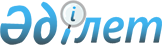 Ақжайық аудандық мәслихатының 2020 жылғы 29 желтоқсандағы №57-18 "2021-2023 жылдарға арналған Ақжайық ауданы Чапаев ауылдық округінің бюджеті туралы" шешіміне өзгерістер енгізу туралыБатыс Қазақстан облысы Ақжайық аудандық мәслихатының 2021 жылғы 20 тамыздағы № 7-15 шешімі
      Ақжайық аудандық мәслихаты ШЕШІМ ҚАБЫЛДАДЫ:
      1. Ақжайық аудандық мәслихатының 2020 жылғы 29 желтоқсандағы № 57-18 "2021-2023 жылдарға арналған Ақжайық ауданы Чапаев ауылдық округінің бюджеті туралы" шешіміне (Нормативтік құқықтық актілерді мемлекеттік тіркеу тізілімінде № 6732 тіркелген) мынадай өзгерістер енгізілсін:
      1 – тармақ мынадай редакцияда жазылсын:
      "1. 2021-2023 жылдарға арналған Чапаев ауылдық округінің бюджеті 1, 2 және 3 – қосымшаларға сәйкес, соның ішінде 2021 жылға келесі көлемдерде бекітілсін:
      1) кірістер – 111 048 мың теңге:
      салықтық түсімдер – 27 213 мың теңге;
      салықтық емес түсімдер – 1 600 мың теңге;
      негізгі капиталды сатудан түсетін түсімдер – 2 100 мың теңге;
      трансферттер түсімі – 80 135 мың теңге;
      2) шығындар – 117 908 мың теңге;
      3) таза бюджеттік кредиттеу – 0 теңге:
      бюджеттік кредиттер – 0 теңге;
      бюджеттік кредиттерді өтеу – 0 теңге;
      4) қаржы активтерімен операциялар бойынша сальдо – 0 теңге:
      қаржы активтерін сатып алу – 0 теңге;
      мемлекеттің қаржы активтерін сатудан түсетін түсімдер – 0 теңге;
      5) бюджет тапшылығы (профициті) – - 6 860 мың теңге;
      6) бюджет тапшылығын қаржыландыру (профицитін пайдалану) – 6 860 мың теңге:
      қарыздар түсімі – 0 теңге;
      қарыздарды өтеу – 0 теңге;
      бюджет қаражатының пайдаланылатын қалдықтары – 6 860 мың теңге.";
      аталған шешімнің 1-қосымшасы осы шешімнің қосымшасына сәйкес жаңа редакцияда жазылсын.
      2. Осы шешім 2021 жылдың 1 қаңтарынан бастап қолданысқа енгізіледі. 2021 жылға арналған Чапаев ауылдық округінің бюджеті
					© 2012. Қазақстан Республикасы Әділет министрлігінің «Қазақстан Республикасының Заңнама және құқықтық ақпарат институты» ШЖҚ РМК
				
      Мәслихат хатшысы

С.Сиражев
Ақжайық аудандық 
мәслихатының 2021 жылғы 
20 тамыздағы №7-15 шешіміне 
қосымшаАқжайық аудандық 
мәслихатының 2020 жылғы 
29 желтоқсандағы №57-18 
шешіміне 1-қосымша
Санаты
Санаты
Санаты
Санаты
Санаты
Сомасы, мың теңге
Сыныбы
Сыныбы
Сыныбы
Сыныбы
Сомасы, мың теңге
Кішi сыныбы
Кішi сыныбы
Кішi сыныбы
Сомасы, мың теңге
Ерекшелігі
Ерекшелігі
Сомасы, мың теңге
Атауы
1
2
3
4
5
6
1) Кірістер
 111048
1
Салықтық түсімдер
27213
01
Табыс салығы
102
2
Жеке табыс салығы
102
04
Меншікке салынатын салықтар
27111
1
Мүлікке салынатын салықтар
436
3
Жер салығы
579
4
Көлік құралдарына салынатын салық
26096
2
Салықтық емес түсімдер
1600
01
Мемлекеттік меншіктен түсетін кірістер
1600
5
Мемлекет меншігіндегі мүлікті жалға беруден түсетін кірістер
1600
3
Негізгі капиталды сатудан түсетін түсімдер
2100
01
Мемлекеттік мекемелерге бекітілген мемлекеттік мүлікті сату
2100
1
Мемлекеттік мекемелерге бекітілген мемлекеттік мүлікті сату
2100
4
Трансферттердің түсімдері
80135
02
Мемлекеттік басқарудың жоғары тұрған органдарынан түсетін трансферттер
80135
3
Аудандардың (облыстық маңызы бар қаланың) бюджетінен трансферттер
80135
Функционалдық топ
Функционалдық топ
Функционалдық топ
Функционалдық топ
Функционалдық топ
Сомасы, мың теңге
Кіші функция
Кіші функция
Кіші функция
Кіші функция
Сомасы, мың теңге
Бюджеттік бағдарламалардың әкімшісі
Бюджеттік бағдарламалардың әкімшісі
Бюджеттік бағдарламалардың әкімшісі
Сомасы, мың теңге
Бағдарлама
Бағдарлама
Сомасы, мың теңге
Атауы
1
2
3
4
5
6
2) Шығындар
 117908
 117908
01
Жалпы сипаттағы мемлекеттік қызметтер 
67142
67142
1
Мемлекеттiк басқарудың жалпы функцияларын орындайтын өкiлдi, атқарушы және басқа органдар
67142
67142
124
Аудандық маңызы бар қала, ауыл, кент, ауылдық округ әкімінің аппараты
67142
67142
001
Аудандық маңызы бар қала, ауыл, кент, ауылдық округ әкімінің қызметін қамтамасыз ету жөніндегі қызметтер
61142
61142
022
Мемлекеттік органның күрделі шығыстары
6000
6000
07
Тұрғын үй-коммуналдық шаруашылық
50766
50766
3
Елді-мекендерді көркейту
50766
50766
124
Аудандық маңызы бар қала, ауыл, кент, ауылдық округ әкімінің аппараты
50766
50766
008
Елді мекендердегі көшелерді жарықтандыру
13540
13540
009
Елді мекендердің санитариясын қамтамасыз ету
2500
2500
011
Елді мекендерді абаттандыру және көгалдандыру
34726
34726
13
Басқалар
0
0
15
Трансферттер
0
0
3) Таза бюджеттік кредиттеу
0
0
Бюджеттік кредиттер
0
0
Санаты
Санаты
Санаты
Санаты
Санаты
Сомасы, мың теңге
Сыныбы
Сыныбы
Сыныбы
Сыныбы
Сомасы, мың теңге
Кішi сыныбы
Кішi сыныбы
Кішi сыныбы
Сомасы, мың теңге
Ерекшелігі
Ерекшелігі
Сомасы, мың теңге
Атауы
5
Бюджеттік кредиттерді өтеу
0
0
4) Қаржы активтерімен операциялар бойынша сальдо
0
0
Қаржы активтерін сатып алу
0
0
6
Мемлекеттің қаржы активтерін сатудан түсетін түсімдер
0
0
5) Бюджет тапшылығы (профициті)
 -6860
 -6860
6) Бюджет тапшылығын қаржыландыру (профицитін пайдалану)
6860
6860
7
Қарыздар түсімдері
0
0
Функционалдық топ
Функционалдық топ
Функционалдық топ
Функционалдық топ
Функционалдық топ
Сомасы, мың теңге
Сомасы, мың теңге
Кіші функция
Кіші функция
Кіші функция
Кіші функция
Сомасы, мың теңге
Сомасы, мың теңге
Бюджеттік бағдарламалардың әкімшісі
Бюджеттік бағдарламалардың әкімшісі
Бюджеттік бағдарламалардың әкімшісі
Сомасы, мың теңге
Сомасы, мың теңге
Бағдарлама
Бағдарлама
Сомасы, мың теңге
Сомасы, мың теңге
Атауы
1
2
3
4
5
6
6
16
Қарыздарды өтеу
 0
 0
Санаты
Санаты
Санаты
Санаты
Санаты
Сомасы, мың теңге
Сомасы, мың теңге
Сыныбы
Сыныбы
Сыныбы
Сыныбы
Сомасы, мың теңге
Сомасы, мың теңге
Кішi сыныбы
Кішi сыныбы
Кішi сыныбы
Сомасы, мың теңге
Сомасы, мың теңге
Ерекшелігі
Ерекшелігі
Сомасы, мың теңге
Сомасы, мың теңге
Атауы
8
Бюджет қаражатының пайдаланылатын қалдықтары
 6860
 6860
01
Бюджет қаражаты қалдықтары
6860
6860
1
Бюджет қаражатының бос қалдықтары
6860
6860